PengertianBeasiswa PPA atau UKT/SPP merupakan program beasiswa Kemendikbud-Ristek yang diperuntukkan bagi mahasiswa Aktif yang memiliki prestasi di bidang akademik atau tidak mampu membayar UKT/SPP.FasilitasBiaya Pendidikan selama dua semester.Kriteria Umum PPA atau UKT/SPPPria/Wanita.Mahasiswa Aktif.Memiliki prestasi akademik saat kuliah (IPK minimal 3.25) atau tidak mampu membayar biaya UKT/SPP karena terdampak Covid 19.Persyaratan PPA atau UKT/SPPSurat pengajuan ke Kemendikbud-Ristek atau Surat pernyataan tidak mampu membayar biaya UKT/SPP Karena terdampak Covid 19.Fotokopi KTM.Fotokopi KRS yang disahkan oleh Dekan.Surat pernyataan tidak menerima beasiswa/bantuan biaya pendidikan lain dari sumber APBN/APBD yang diketahui oleh Wakil Rektor Bidang Kemahasiswaan.Rekomendasi dari pimpinan Fakultas/Jurusan.Fotokopi kartu keluarga.Persyaratan dari Kemendikbud-Ristek.Tata Cara PengajuanMahasiswa mengajukan surat permohonan ke Rektor yang diketahui oleh orang tua/wali atau pihak lain yang membiayai;Mahasiswa membuat surat pernyataan bahwa orang tua/wali penanggung biaya kuliah mengalami kendala finansial akibat pandemic Covid–19 (bermaterai 10.000);Tidak Sedang mendapatkan Beasiswa dari sumber manapun;Mahasiswa Aktif;Mempunyai kartu PKH/KKS/Kartu Bantuan Sosial;Surat Keterangan orang tua/penanggung biaya kuliah terdampak  Covid-19 berupa Surat pemutusan hubungan kerja/surat keterangan usaha bangkrut atau pailit, surat keterangan meninggal dunia atau surat keterangan terkena Covid-19 dari Tim satgas Covid 19 setempat atau rumah sakit pemerintah;Melampirkan Salinan Kartu Tanda Penduduk (KTP) dan Kartu Keluarga  (KK);Surat Keterangan Tidak Mampu/Miskin dan Surat Keterangan pekerjaan/ penghasilan orang tua dari Kepala Desa;Surat Pernyataan bermaterai 10.000 yang menyatakan dokumen yang disampaikan adalah benar adanya; Bersedia hadir untuk jika diundang untuk melakukan klarifikasi/verifikasi dokumen;Mahasiswa mengajukan permohonan tersebut di atas ke Rektor melalui Ketua Program studi dan Dekan masing-masing dengan melampirkan persyaratan yang telah ditentukan;*Persyaratan dapat berbeda tiap tahun.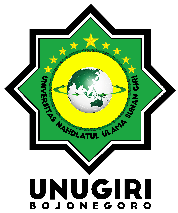 STANDARD OPERATING PROCEDURENo. Dokumen    : SOP STANDARD OPERATING PROCEDURENo. Revisi   .      : 00STANDARD OPERATING PROCEDURETgl Diterbitkan  : STANDARD OPERATING PROCEDUREHalaman            :  SOP BEASISWA PENINGKATAN PRESTASI AKADEMIK ATAU UKT/SPPSOP BEASISWA PENINGKATAN PRESTASI AKADEMIK ATAU UKT/SPPSTANDARD OPERATING PROCEDURENo. Dokumen    : SOP STANDARD OPERATING PROCEDURENo. Revisi   .      : 00STANDARD OPERATING PROCEDURETgl Diterbitkan  : STANDARD OPERATING PROCEDUREHalaman            :  SOP BEASISWA PENINGKATAN PRESTASI AKADEMIK ATAU UKT/SPPSOP BEASISWA PENINGKATAN PRESTASI AKADEMIK ATAU UKT/SPP